Société Bétail Viande 		  Société Bétail Viande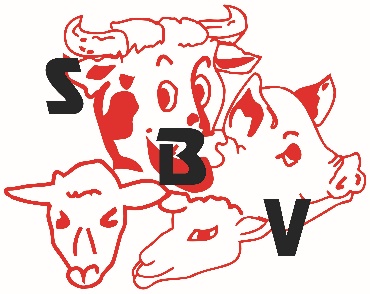 16 rue Lieutenant Colonel Dubois 			2 rue Tartifume35132 VEZIN LE COQUET 		22100 QUEVERTTél : 02 99 14 90 94 		Tél : 02 96 39 41 85 Fax : 02 99 14 90 96 		Fax : 02 96 85 04 75betailviande35@orange.fr 		  betailviande22@orange.frPROMOTION DU 23 AVRIL AU 10 MAI 2024PRIX AU KG H.T.BŒUF									ENTRECOTE RACE VIANDE VBF Surg                                                                           15.20 €FAUX FILET VBF                                                                                                               12.20 €PALERON	9.95 €HACHE VRAC VBF Surg	9.40 €VEAU & AGNEAUSAUTE D’AGNEAU COLLIER Surg 	7.80 €EPAULE DE VEAU FR Surg	9.20 €PORC VPFPALETTE DE PORC A/OS	 5.55 €TRAVERS DE  PORC 	 6.85 €CREPINETTES DE PORC 180g	 6.15 €ROTI DE PORC FUME	 7.40 €VOLAILLE   SOT L’Y LAISSE DE POULET Surg								  8.25 €FILET DE DINDE										  6.75 €EMINCE DE  DINDE A L’INDIENNE                      						  6.80 € CHARCUTERIE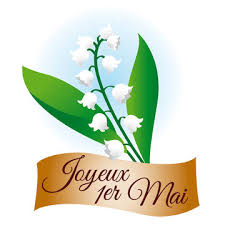 JAMBON DE SAVOIE			 				 		  13.20 €JAMBON A GRILLER									   7.80 €ROSETTE x 3 kg					 					   8.99 €SALAMI demi x 1.5 kg									    7.35 €Nos promotions et nos recettes sont sur www.betailviande.fr !!!!